O aluno deverá realizar a atividade em um computador/laptop ou no celular, salvar as respostas na atividade com seu NOME e NÚMERO de chamada, e quando for solicitado, enviar ao Colégio ou ao Professor. Caso o aluno prefira, poderá imprimir a atividade e completá-la à lapis ou caneta.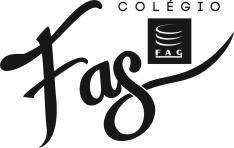 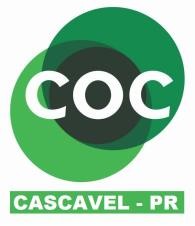 Complete as frases.As frases dos exercícios abaixo estão na active voice. Passe-as para a passive voice. Obs: Verificar tabela na página 11 da apostila, como explicado e demonstrado em aula.Jerry ate the cheese.Mary does the laundry.Helen is walking the dog.John has washed the car.Doug was cooking dinner.Brad had visited this museum.Jean will make my birthday cake.Bob is going to finish the research.The teacher can help the students.Kim could prepare the cookies.